Započela edukacija „Školski management za školu budućnosti“U četvrtak, 8. listopada 2020. godine u amfiteatru Tehničke škole započela je edukacija „Školski management za školu budućnosti. Edukacija se održava  u sklopu projekta Regionalni centar kompetentnosti "Slavonika 5.1", UP.03.3.1.04.0018.Svrha predmetne edukacije je ojačati 12 ravnatelja te 24 člana stručne službe i administrativnog osoblja iz 12 partnerskih škola za primjenu inovativnih pristupa u upravljanju ustanovom, a koje se odnose na upravljačke kompetencije, vještine vođenja, uspješnu komunikaciju u ustanovi te kvalitetnog upravljanja ljudskim i financijskim resursima.Troškovi za realiziranje edukacije osigurani su sredstvima Europskog socijalnog fonda.Sadržaj objave isključiva je odgovornost Tehničke škole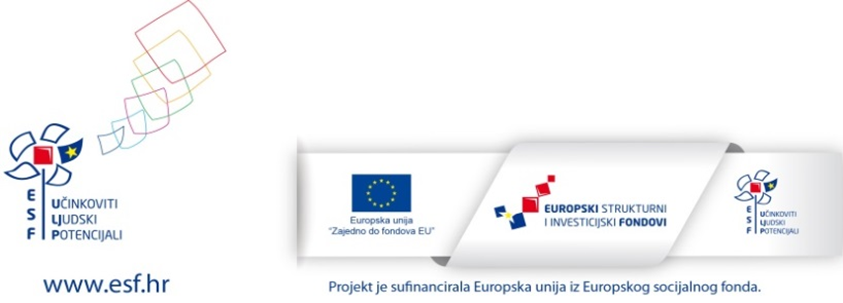 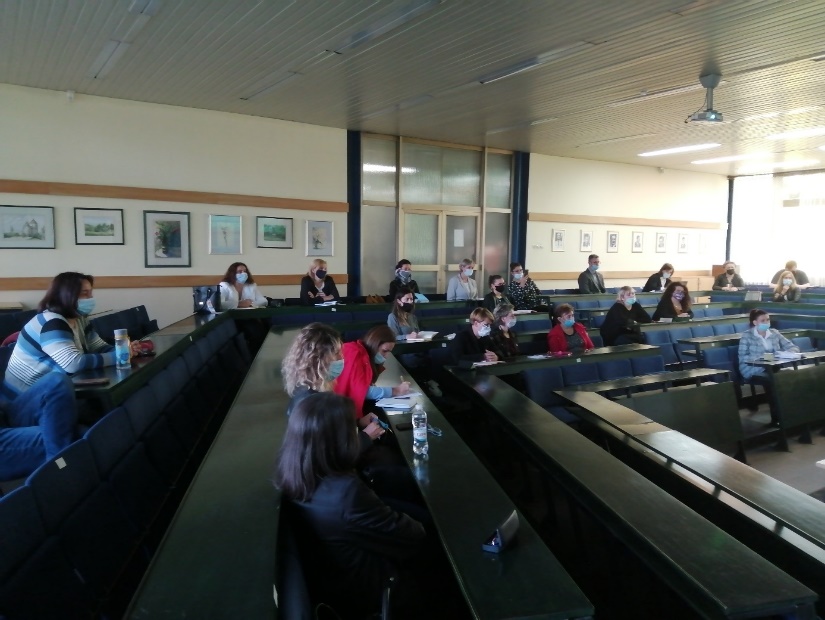 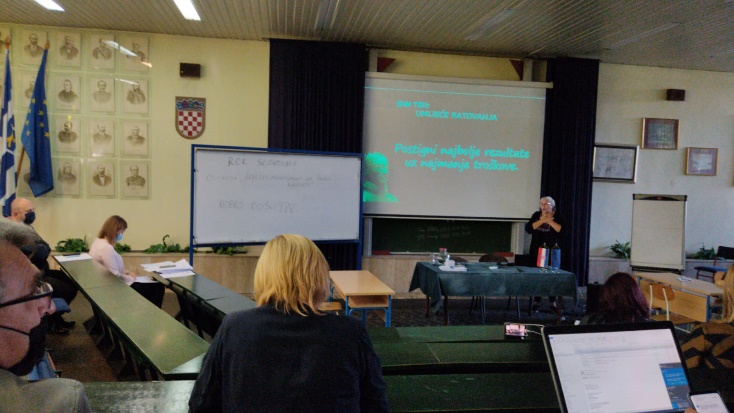 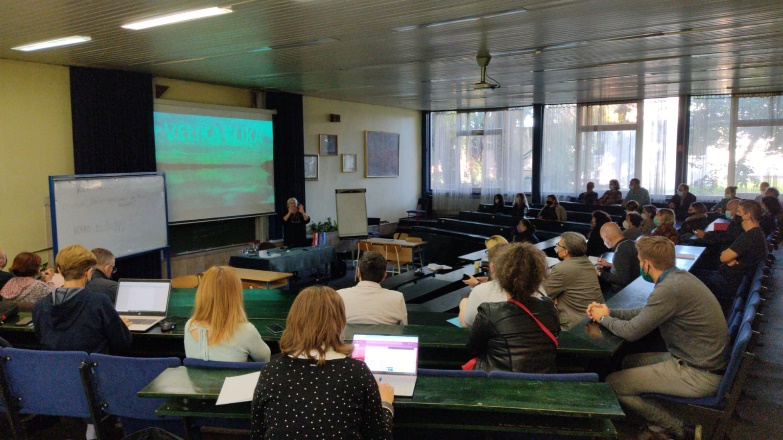 